The Early Years CurriculumFS2 Family and Friends (Class Texts)Understanding the WorldChronological knowledge and understanding Order and sequence familiar eventsUse every day language related to time. Describe stories and order of events, characters, settings.Talk about past and present events in their lives using the correct tense. Order pictures in sequence Order celebrations in their life in sequenceCommunication and LanguageCommunicate HistoricallyEnjoy exploring new vocabularyListen to stories and relate to own experiences, using the correct tense when referring to their experienceUse appropriate historical vocabulary to communicate knowledgeUse language to organise, sequence and clarify thinkingHistorical EnquiryBe curious about people and show interest in stories.To listen in discussions and explain their knowledge and understanding. Begin to ask and answer questions, Know about similarities, differences, pattern and change.Recognise and describe special times and events.Question why things happen and give explanations.Changes in their life- in orderDifferences between all our experiencesThe Natural WorldExplore the different changes in the environment with the seasonal effects To explore the changes in the outside area- photographsTo begin to identify some of the changesTo use some of the recently introduced vocabulary relating to the differencesTo identify plants that are deciduousTo look after some plantsDifferences in changes in ourselves- life cyclePersonal, Social and Emotional Development : Celebrating DifferencesJigsaw ProgrammeWhat Am I Good At?I’m Special, I’m MeFamiliesHouses and HomesMaking FriendsStanding Up for Yourself. 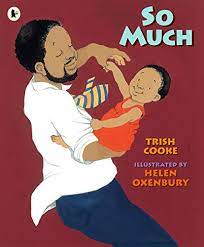 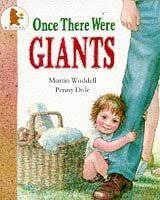 RE- MyselfRecognise and understand feelingsUnderstand why some things are special/preciousEstablish effective relationships with other children and adultsRecognise and respond appropriately to key figures in their livesRecognise special times and feel good about themselvesRecognise and respond key religious events throughout the yearRespond to key elements in religion using their five sensesExpressive Arts and Design- Creating with materialsPortraitsExploring colour. Mixing chalk, liquid, pastel, paint colours. Different ways to create a portraitLook at different artists portraitsAutumn DayStructures- natural materials- AutumnBeing Imaginative and ExpressiveExploring celebrations through Christmas and the NativityUnderstanding the WorldChronological knowledge and understanding Order and sequence familiar eventsUse every day language related to time. Describe stories and order of events, characters, settings.Talk about past and present events in their lives using the correct tense. Order pictures in sequence Order celebrations in their life in sequenceCommunication and LanguageCommunicate HistoricallyEnjoy exploring new vocabularyListen to stories and relate to own experiences, using the correct tense when referring to their experienceUse appropriate historical vocabulary to communicate knowledgeUse language to organise, sequence and clarify thinkingHistorical EnquiryBe curious about people and show interest in stories.To listen in discussions and explain their knowledge and understanding. Begin to ask and answer questions, Know about similarities, differences, pattern and change.Recognise and describe special times and events.Question why things happen and give explanations.Changes in their life- in orderDifferences between all our experiencesThe Natural WorldExplore the different changes in the environment with the seasonal effects To explore the changes in the outside area- photographsTo begin to identify some of the changesTo use some of the recently introduced vocabulary relating to the differencesTo identify plants that are deciduousTo look after some plantsDifferences in changes in ourselves- life cyclePersonal, Social and Emotional Development : Celebrating DifferencesJigsaw ProgrammeWhat Am I Good At?I’m Special, I’m MeFamiliesHouses and HomesMaking FriendsStanding Up for Yourself. RE- MyselfRecognise and understand feelingsUnderstand why some things are special/preciousEstablish effective relationships with other children and adultsRecognise and respond appropriately to key figures in their livesRecognise special times and feel good about themselvesRecognise and respond key religious events throughout the yearRespond to key elements in religion using their five sensesCommunication and Language:Listening, Attention and Understanding:Understand the importance of listening carefully Learn and use new vocabulary in their discussionsLiteracy: Comprehension:To listen to the story and recall the events through drama, pictures and discussion. To use their own words and recently introduced vocabulary to retell the story and in the dramaUsing prediction at key events in the story when applicable and appropriateTo introduce the story within the role playTo use the recently introduced vocabulary in discussions and play where appropriate. Writing:To begin to form letters correctlyUnderstanding the WorldChronological knowledge and understanding Order and sequence familiar eventsUse every day language related to time. Describe stories and order of events, characters, settings.Talk about past and present events in their lives using the correct tense. Order pictures in sequence Order celebrations in their life in sequenceCommunication and LanguageCommunicate HistoricallyEnjoy exploring new vocabularyListen to stories and relate to own experiences, using the correct tense when referring to their experienceUse appropriate historical vocabulary to communicate knowledgeUse language to organise, sequence and clarify thinkingHistorical EnquiryBe curious about people and show interest in stories.To listen in discussions and explain their knowledge and understanding. Begin to ask and answer questions, Know about similarities, differences, pattern and change.Recognise and describe special times and events.Question why things happen and give explanations.Changes in their life- in orderDifferences between all our experiencesThe Natural WorldExplore the different changes in the environment with the seasonal effects To explore the changes in the outside area- photographsTo begin to identify some of the changesTo use some of the recently introduced vocabulary relating to the differencesTo identify plants that are deciduousTo look after some plantsDifferences in changes in ourselves- life cyclePersonal, Social and Emotional Development : Celebrating DifferencesJigsaw ProgrammeWhat Am I Good At?I’m Special, I’m MeFamiliesHouses and HomesMaking FriendsStanding Up for Yourself. RE- MyselfRecognise and understand feelingsUnderstand why some things are special/preciousEstablish effective relationships with other children and adultsRecognise and respond appropriately to key figures in their livesRecognise special times and feel good about themselvesRecognise and respond key religious events throughout the yearRespond to key elements in religion using their five sensesMaths: SubitiseTo be able to identify representations of 1,2,3To be able to organise amounts to represent numbersComparing – making comparisonsCompare amounts of objectsCompare size from baby to nowCompare time 